О создании рабочей группы по выявлению очагов произрастания наркосодержащих растений на территории Старонижестеблиевского сельского поселения Красноармейского района в 2019 году.В целях выполнения распоряжения главы администрации ( губернатора) Краснодарского края от 13 апреля 2005 года № 293- р «О принятии мер по уничтожению очагов дикорастущей конопли в Краснодарском крае», мер по противодействию незаконному обороту наркотических средств:1. Создать рабочую группу по выявлению очагов произрастания наркосодержащих растений (приложение № 1).2. Утвердить график обследования сельскохозяйственных земель, расположенных на территории Старонижестеблиевского сельского поселения Красноармейского района (приложение № 2). 3. Считать утратившими силу распоряжения администрации Старонижестеблиевского сельского поселения Красноармейского района: от 11 мая 2018 года №48-р «О создании рабочей группы по выявлению очагов произрастания наркосодержащих растений на территории Старонижестеблиевского сельского поселения Красноармейского района».4. Контроль за выполнением настоящего распоряжения возложить на заместителя главы Старонижестеблиевского сельского поселения Красноармейского района Е.Е. Черепанову.5. Настоящее распоряжение вступает в силу с момента его подписания.ГлаваСтаронижестеблиевского сельского поселения Красноармейского района						             В.В. НовакПРИЛОЖЕНИЕ № 1    УТВЕРЖДЕНраспоряжением администрацииСтаронижестеблиевскогосельского поселенияКрасноармейского районаот __________________ № ____СОСТАВрабочей группы  по выявлению очагов произрастания наркосодержащих  растений на территории Старонижестеблиевского сельского поселения Красноармейского районаСекретарь антинаркотической комиссии Старонижестеблиевскогосельского поселенияКрасноармейского района                                                              Е.С. Лысенкова                                                         ПРИЛОЖЕНИЕ № 2    УТВЕРЖДЕНраспоряжением администрацииСтаронижестеблиевскогосельского поселенияКрасноармейского района        от __________________ГРАФИК обследования земель сельскохозяйственного  назначения, на   предмет выявления очагов произрастания наркосодержащих растений на территории Старонижестеблиевского сельского поселения Красноармейского районаСекретарь антинаркотической комиссии Старонижестеблиевскогосельского поселенияКрасноармейского района                                                              Е.С. Лысенкова2ЛИСТ СОГЛАСОВАНИЯ	к проекту распоряжения администрации Старонижестеблиевского Сельского поселения Красноармейского района от _______________№ ____«О создании рабочей группы по выявлению очагов произрастаниянаркосодержащих растений на территории Старонижестеблиевского сельского поселения Красноармейского района в 2019 году»Проект подготовлен и внесен: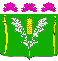 АДМИНИСТРАЦИЯСТАРОНИЖЕСТЕБЛИЕВСКОГО СЕЛЬСКОГО ПОСЕЛЕНИЯ КРАСНОАРМЕЙСКОГО РАЙОНАРАСПОРЯЖЕНИЕАДМИНИСТРАЦИЯСТАРОНИЖЕСТЕБЛИЕВСКОГО СЕЛЬСКОГО ПОСЕЛЕНИЯ КРАСНОАРМЕЙСКОГО РАЙОНАРАСПОРЯЖЕНИЕАДМИНИСТРАЦИЯСТАРОНИЖЕСТЕБЛИЕВСКОГО СЕЛЬСКОГО ПОСЕЛЕНИЯ КРАСНОАРМЕЙСКОГО РАЙОНАРАСПОРЯЖЕНИЕ«__14___»___05___2019 г.№ _28-р______станица Старонижестеблиевскаястаница Старонижестеблиевскаястаница СтаронижестеблиевскаяЧерепановаЕлена Егоровна- заместитель главы Старонижестеблиевского сельского поселения Красноармейского района, председатель Лысенкова ЕленаСергеевна - секретарь территориальной  комиссии по профилактике правонарушений  Старонижестеблиевского сельского поселения Красноармейского районаНимченкоАндрей Степанович- главный специалист по земельным отношениям администрации Старонижестеблиевского сельского поселения Красноармейского районаГирька Александр Иванович- атаман Старонижестеблиевского казачьего хуторского общества по согласованиюШепель Александр Свиридонович- атаман ХКО Гарькушин кордонпо согласованиюсотрудник ОМВД России по Красноармейскому району- по согласованию № п/пДата обследования Маршрут Примечание 130.05.2019Частный сектор станицы СтаронижестеблиевскойБерег реки «Ангелинский ерик» от моста по ул. Чигрина до ул. Первомайской  207.06.2019Частный сектор станицы СтаронижестеблиевскойБерег реки «Ангелинский ерик» от моста по ул. Береговая   до ул. Кооперативной321.06.2019х. Крупской 410.07.2019Х. Отрубные ул. Степная  531.07.2019Частный сектор станицы СтаронижестеблиевскойБерег реки «Ангелинский ерик» от моста по ул. Чигрина до ул. Первомайской  602.08.2019Частный сектор станицы СтаронижестеблиевскойБерег реки «Ангелинский ерик» от моста по ул. Красноармейская  до ул. КУОС-8  716.08.2019Частный сектор станицы СтаронижестеблиевскойБерег реки «Ангелинский ерик» от моста по ул. Чигрина до ул. Первомайской  830.08.2019 Берег реки «Ангелинский ерик» от моста ул. Партизанской до моста ул. Чигрина905.09.2019Х.Крупской частный сектор1027.09.2019Х. Отрубные ул. Степная  1118.10.2019Х. Крупской1225.10.2019Берег реки «Ангелинский ерик» от моста ул. Партизанской до моста ул. ЧигринаСекретарем антинаркотической комиссии Старонижестеблиевскогосельского поселенияКрасноармейского района Е.С. ЛысенковаПроект согласован:Заместитель главыСтаронижестеблиевского сельского поселенияКрасноармейского районаЕ.Е. ЧерепановаГлавный специалистпо юридическим вопросам администрации Старонижестеблиевского сельского поселенияКрасноармейского районаО.Н. Шестопал